Goal setting checklist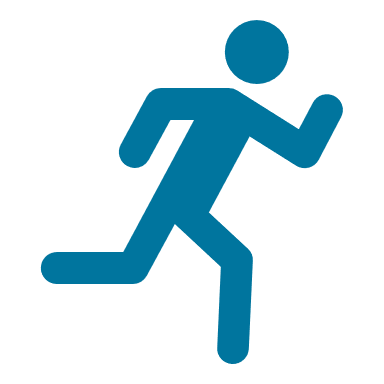 Use this checklist when working out your new health and fitness goals. If you need help with any of these then please contact me: info@sarahwasser.comFirstly make sure your goals are :And, set some shorter term goals to help motivate you and keep you focused on the end goalThe end point is really important to remember! Be really specific about how you want to feel, how you want to look and what you want people to be thinking/saying to you. Top Tip: write it on a post-it note and stick where you will see it every day. This way it acts as a reminder, as to why you’re doing what you’re doing and will help you focus on those days when you just don’t feel like it! Be Specific about what you want to achieve.Make it Measurable so you can monitor progressEnsure it’s Achievable and possible in the time frameBe Realistic and relevant to your life purposeBe Timely and set a deadline to work towardsThings to think aboutNotes What is your end goal? Set a short term goal  Set a medium term goal What do you need to do to reach these goals?Action points:12345 Why are these goals important? How committed on a scale of 1-10 (10 being v. committed) are you to reaching these goals?  What potential barriers are there to you actually reaching these goals? How could you overcome these barriers? How will you feel when you reach your end goal?